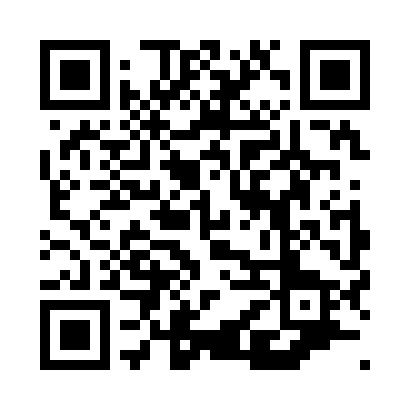 Prayer times for Wing, Buckinghamshire, UKMon 1 Jul 2024 - Wed 31 Jul 2024High Latitude Method: Angle Based RulePrayer Calculation Method: Islamic Society of North AmericaAsar Calculation Method: HanafiPrayer times provided by https://www.salahtimes.comDateDayFajrSunriseDhuhrAsrMaghribIsha1Mon2:574:481:076:449:2511:162Tue2:584:491:076:449:2511:163Wed2:584:501:076:449:2411:164Thu2:594:511:076:439:2411:165Fri2:594:511:086:439:2311:156Sat3:004:521:086:439:2311:157Sun3:004:531:086:439:2211:158Mon3:014:541:086:429:2111:159Tue3:024:551:086:429:2111:1410Wed3:024:561:086:429:2011:1411Thu3:034:571:086:419:1911:1412Fri3:034:581:096:419:1811:1313Sat3:045:001:096:419:1711:1314Sun3:055:011:096:409:1611:1215Mon3:055:021:096:409:1511:1216Tue3:065:031:096:399:1411:1117Wed3:075:041:096:389:1311:1118Thu3:075:061:096:389:1211:1019Fri3:085:071:096:379:1111:1020Sat3:095:081:096:379:1011:0921Sun3:095:101:096:369:0811:0922Mon3:105:111:096:359:0711:0823Tue3:115:131:096:349:0611:0724Wed3:115:141:096:349:0411:0725Thu3:125:151:096:339:0311:0626Fri3:135:171:096:329:0111:0527Sat3:145:181:096:319:0011:0428Sun3:145:201:096:308:5811:0429Mon3:155:211:096:298:5711:0330Tue3:165:231:096:288:5511:0231Wed3:175:241:096:278:5311:01